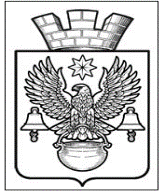 ПОСТАНОВЛЕНИЕАДМИНИСТРАЦИИКОТЕЛЬНИКОВСКОГО ГОРОДСКОГО ПОСЕЛЕНИЯКОТЕЛЬНИКОВСКОГО МУНИЦИПАЛЬНОГО РАЙОНА   ВОЛГОГРАДСКОЙ ОБЛАСТИ31.01.2024 г.                                                                                 № 75Об утверждении доклада с результатами обобщения правоприменительной практики организации и проведения муниципального контроля в сфере благоустройства на территории  Котельниковского городского поселения Котельниковского муниципального района Волгоградской области за 2023 г.               В соответствии со статьей 47 Федерального закона от 31.07.2020 N 248-ФЗ "О государственном контроле (надзоре) и муниципальном контроле в Российской Федерации",  Решением Совета народных депутатов Котельниковского городского поселения «Об утверждении Положения о муниципальном контроле в сфере благоустройства в Котельниковском городском поселении Котельниковского муниципального района Волгоградской области» №69/357 от 19.08.2021 г., руководствуясь  Федеральным законом от 06.10.2003 г. №131-ФЗ «Об общих принципах организации местного самоуправления в Российской Федерации», Уставом Котельниковского городского поселения, администрация Котельниковского городского поселения  П О С Т А Н О В Л Я Е Т:1. Утвердить Доклад с результатами обобщения правоприменительной практики организации и проведения муниципального контроля в сфере благоустройства на территории  Котельниковского городского поселения Котельниковского муниципального района Волгоградской области за 2023 г.,  согласно Приложению 1 к настоящему постановлению.2.   Контроль за исполнением настоящего постановления оставляю за собой.3. Настоящее постановление подлежит обнародованию на официальном сайте администрации Котельниковского городского поселения. Глава Котельниковскогогородского поселения                                                                          А.Л. ФедоровУТВЕРЖДЕНОпостановлением                                                                         администрации Котельниковскогогородского поселенияот "31" января  2024 г. №75Доклад с результатами обобщения правоприменительной практики организации и проведения муниципального контроля в сфере благоустройства на территории Котельниковского городского поселения Котельниковского муниципальногорайона Волгоградской области за 2023 г.Нормативно – правовым актом, регламентирующим муниципальный контроль за соблюдением Правил благоустройства являются:- Федеральный закон от 31.07.2020 N 248-ФЗ "О государственном контроле (надзоре) и муниципальном контроле в Российской Федерации"; -  Федеральный закон от 26.12.2008 №294-ФЗ «О защите прав юридических лиц и индивидуальных предпринимателей при осуществлении государственного контроля (надзора) и муниципального контроля»;- Постановление Правительства РФ от 25.06.2021 N 990 "Об утверждении Правил разработки и утверждения контрольными (надзорными) органами программы профилактики рисков причинения вреда (ущерба) охраняемым законом ценностям"- Решение Совета народных депутатов Котельниковского городского поселения «Об утверждении Положения о муниципальном контроле в сфере благоустройства в Котельниковском городском поселении Котельниковского муниципального района Волгоградской области» №69/357 от 19.08.2021 г. (в редакции решения от 22.11.2022 г. №22/111);- Решение Совета народных депутатов  Котельниковского городского поселения Котельниковского муниципального района Волгоградской области от 02.08.2022 г. №16/82 «Об утверждении Правил благоустройства территории Котельниковского городского поселения Котельниковского муниципального района Волгоградской области».Органом осуществляющим муниципальный контроль в сфере благоустройства на территории Котельниковского городского поселения является администрация Котельниковского городского поселения , посредством отдела правового обеспечения администрации.В соответствии с Постановлением Правительства РФ от 10.03.2022 N 336  "Об особенностях организации и осуществления государственного контроля (надзора), муниципального контроля", план проверок муниципального контроля в сфере благоустройства на 2023 г. не утверждался.В целях профилактики нарушений требований установленных муниципальными правовыми актами и обязательных требований, по каждому виду муниципального контроля на официальном сайте администрации Котельниковского городского поселения в информационно-телекоммуникационной сети «Интернет» обеспечено размещение информации, содержащей положения обязательных требований.        На постоянной основе проводится консультативная работа: посредством телефонной связи, при личном обращении граждан. Информирование юридических лиц, индивидуальных предпринимателей о недопущении нарушений обязательных требований посредством размещения сведений на официальном сайте, на информационных стендах и при личном обращении граждан.      План мероприятий по профилактике нарушений обязательных требований, требований, установленных муниципальными правовыми актами по муниципальному контролю в сфере благоустройства, исполняется в соответствии с Программой профилактики  рисков причинения вреда (ущерба)  охраняемым  законом ценностям в рамках  муниципального  контроля  в сфере благоустройства на территории  Котельниковского городского поселения на 2023 год,  утвержденной постановлением администрации Котельниковского городского поселения №774 от 29.10.2021 г.                       Предписания об устранении выявленных нарушений не выдавались. Протоколы об административных правонарушениях не составлялись.     Должностными лицами администрации проведены мероприятия, направленные на информирование юридических лиц, индивидуальных предпринимателей и физических лиц о недопущении нарушений обязательных требований.      В 2023 г. администрацией профилактические мероприятия в  виде  профилактических визитов по вопросам содержания прилегающих территорий, своевременной уборке бытового мусора, содержания фасадов зданий и сооружений не осуществлялись.        В целях недопущения нарушения обязательных требований действующего законодательства, контролируемым лицам рекомендуется на постоянной основе осуществлять контроль соблюдения обязательных требований законодательства, обеспечивать качественное выполнение работ, предусмотренных требованием законодательства, неукоснительно выполнять требования контрольного органа по устранению выявленных нарушений, рекомендуется повышать юридическую грамотность путём отслеживания изменений в действующем законодательстве.Проведение внеплановых проверок муниципальными контрольными органами в 2023 г. в соответствии с Постановлением Правительства РФ от 10.03.2022 N 336  "Об особенностях организации и осуществления государственного контроля (надзора), муниципального контроля" возможно было проводить при согласовании с прокуратурой  в следующих случаях:а) при непосредственной угрозе причинения вреда жизни и тяжкого вреда здоровью граждан, по фактам причинения вреда жизни и тяжкого вреда здоровью граждан;б) при непосредственной угрозе обороне страны и безопасности государства, по фактам причинения вреда обороне страны и безопасности государства;в) при непосредственной угрозе возникновения чрезвычайных ситуаций природного и (или) техногенного характера, по фактам возникновения чрезвычайных ситуаций природного и (или) техногенного характера;г) при выявлении индикаторов риска нарушения обязательных требований;д) в случае необходимости проведения внеплановой выездной проверки, внепланового инспекционного визита в связи с истечением срока исполнения предписания о принятии мер, направленных на устранение нарушений, влекущих непосредственную угрозу причинения вреда жизни и тяжкого вреда здоровью граждан, обороне страны и безопасности государства, возникновения чрезвычайных ситуаций природного и (или) техногенного характера. Внеплановая выездная проверка и внеплановый инспекционный визит проводятся исключительно в случаях невозможности оценки исполнения предписания на основании документов, иной имеющейся в распоряжении контрольного (надзорного) органа информацииВнеплановые контрольные мероприятия проводятся в виде документарных и выездных проверок, инспекционного визита, рейдового осмотра, наблюдения за соблюдением обязательных требований, выездного обследования. Внеплановые проверки в 2023 году не проводились в связи с отсутствием вышеуказанных оснований.       Деятельность муниципального контроля в сфере благоустройства направлена на профилактику нарушений юридическими лицами, индивидуальными предпринимателями и гражданами обязательных требований, на создание комфортных и безопасных условий для проживания, улучшение качества благоустройства общественных территорий, содействие укреплению законности и предупреждению правонарушений законодательства. 